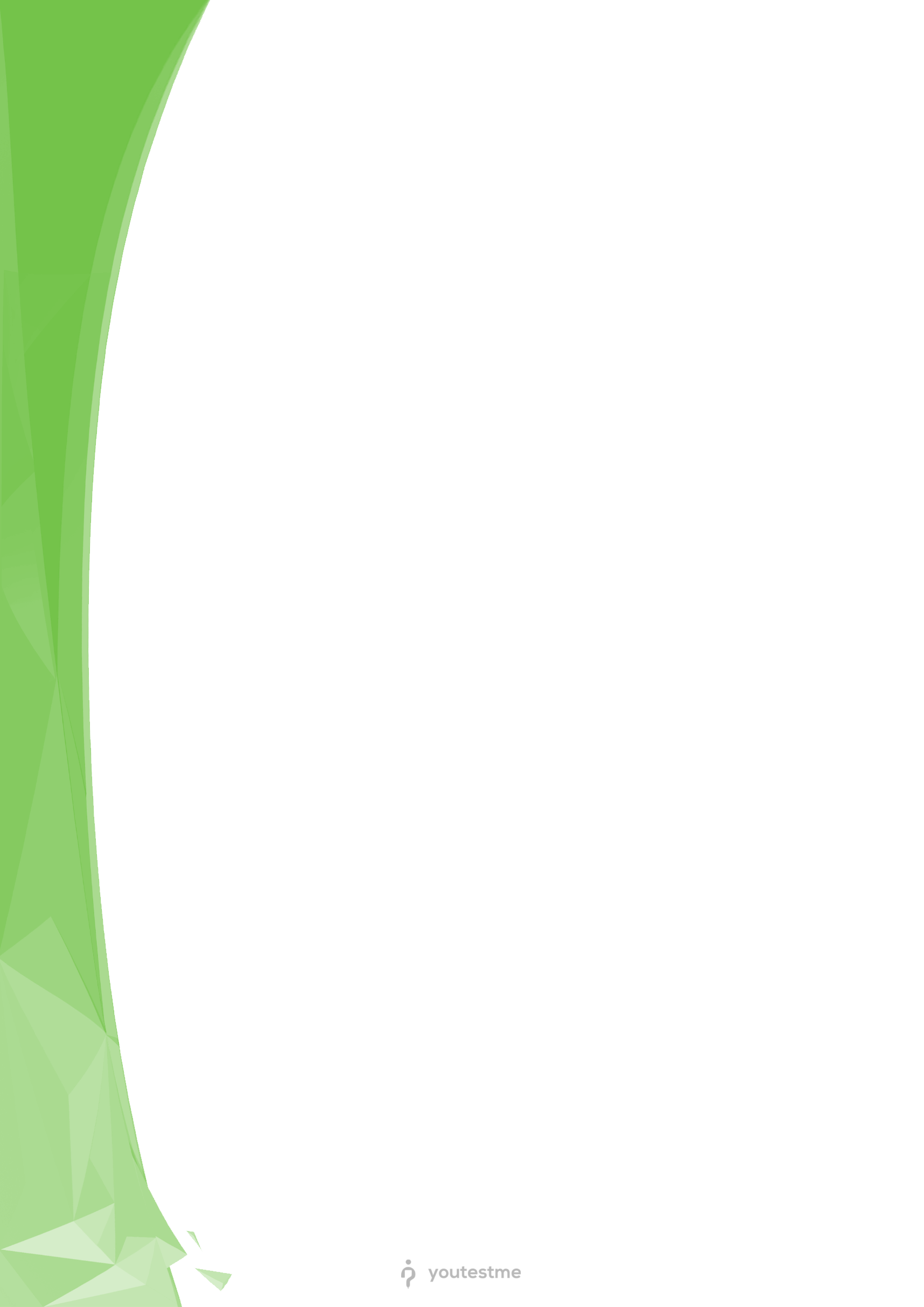 IntroductionYouTestMe – Mobile TakeQuiz application is an Android based application whose main features include:A test generator for automating the testing process;Six Types of Questions;User Performance Reports;Statistics;User Ranking; and,User Profile.BenefitsTime-saving – The system generates the tests from question resources, without the need to handpick them each time.Customization – The system can be adjusted to suit users in a variety of ways, such as adding new features;Secure – Limiting access according to user roles and permissions.Easy deployment – The installation process is very quick and simple.Test integrity – A large pool of questions ensures that when a group of users take a test, YouTestMe generates a unique sets of questions for each user.TechnologyYouTestMe – Mobile TakeQuiz is a web-based Android application, coded in Java programming language and connected to an Oracle database. It can be accessed through any mobile device with Android OS (Smartphone or Tablet). The application is distributed via a Virtual Machine. The installation process is simple, working on a “plug-and-play” principle that requires only hypervisor software and access to a network. Once the installation process is complete, the application may be uploaded to Google Play or distributed via other means (a portable flash drive, DVD) in an application package (.apk) format.Models of Partnership and CompensationDeveloping partnerships with our client, is our greatest priority. For example, in certain cases, we have provided our client with services and software cost free, in exchange for a percentage of the profit gained via its distribution. Please let us know if you would like to discuss similar partnership options.About Malloc IncorporatedMalloc Incorporated has a successful record of providing services and solutions for Fortune 500 companies as well as post-secondary institutions. We see the world through our clients’ eyes and offer i invaluable advice and solutions for their issues. Some of our clients include Scotiabank, Royal Bank, John Naisbitt University, Bank of Montreal, Oracle Corporation, London Life and General Electric. ResourcesFind out more information at our website – https://www.youtestme.com/. If you have any questions, contact us at info@youtestme.com.